Прохождение программы по элективному курсу«Русское правописание: орфография и пунктуация»в период реализации обучения с использованием дистанционных технологий11 класс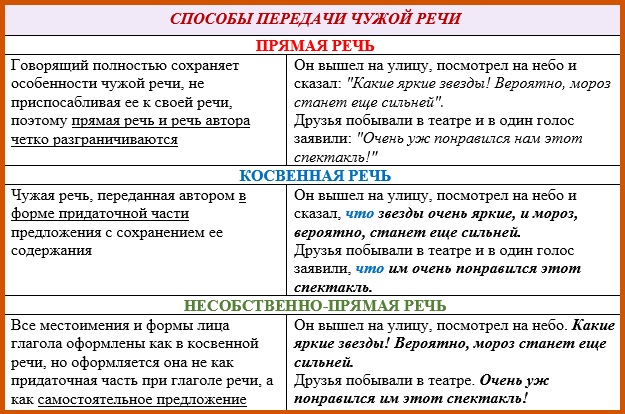 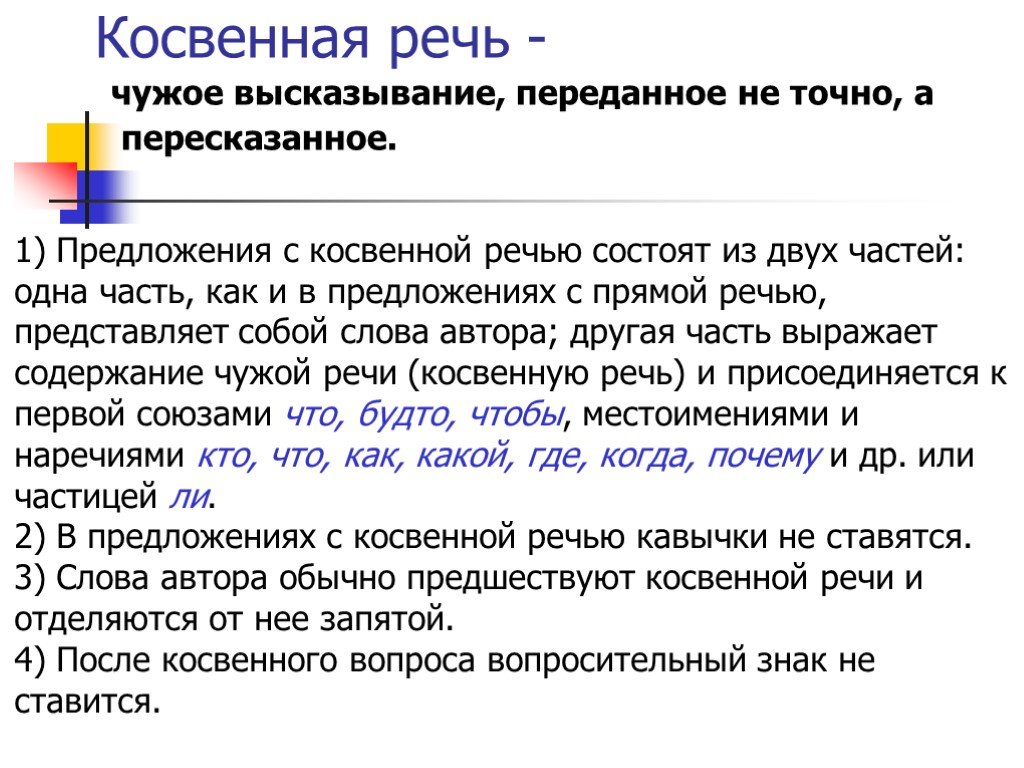 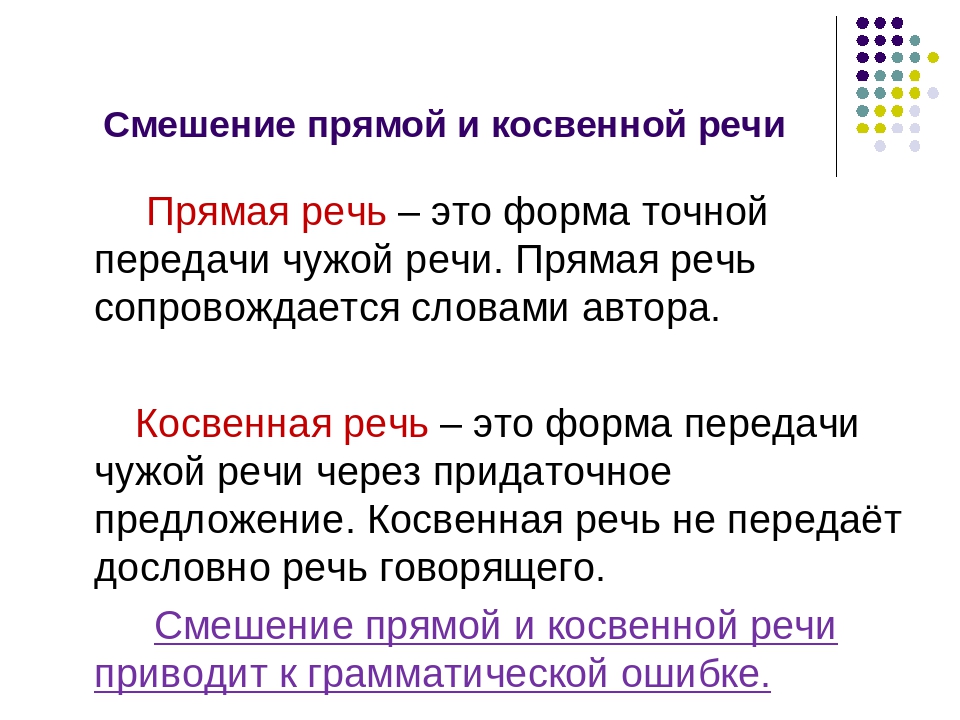 Задание.Спишите текст, расставьте все недостающие знаки препинания.    Нравится наш город?   спросили дети. Нравится, особенно его украшают цветы  сказал  я. У нас уже пятьдесят тысяч розовых кустов. В будущем году выполним план.  И тут план  удивился я.  А как же? Сколько жителей в городе – столько и должно цвести кустов! – Кто же такое придумал?  Иван Иванович.  А кто он, этот Иван Иванович? поинтересовался  я. Он один из первых строителей города, гордо объявила девочка.  Он сам цветы сажает.Составьте диалог на любую тему.                                                          (Количество говорящих - 3 человека. Должно быть не меньше 10 фраз).ДатаТемаРекомендации,заданиеФорма отчётаСрок сдачи работы29.04.2020Оформление на письме прямой речи и диалога.Изучить  теоретиче-ский  материал в таблицах (см. ниже). Выполнить задание (см. ниже).Фото работы в тетради на  WhatsApp8-918 342-90-61 или на электронкуryabczewa.o@yandex.ru 30.04.2020ДатаТемаРекомендации,заданиеФорма отчётаСрок сдачи работы30.04.2020Разные способы оформления на письме цитат.Выполнить задание 27 (сочинение) варианта № 2 (текст в задании по русскому языку за 30.04.)Фото работы в тетради на  WhatsApp8-918 342-90-61 или на электронкуryabczewa.o@yandex.ru 05.05.2020